CEDUP  Industrial de Lages - Coordenação de Estágio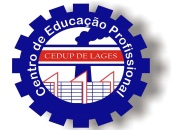 REQUERIMENTO DE DISPENSA DE ESTÁGIO SUPERVISIONADOAluno(a):____________________________________Curso Técnico em________________________Empresa: ________________________________________________Setor: _____________________Endereço da Empresa: ________________________________________________________________Função: ____________________________________Horário de Trabalho: ______________________Período de atuação na área/empresa:  ____________________________________________________Supervisor responsável da Empresa: _____________________________________________________Telefone da empresa: __________________________Telefone do aluno:________________________Descrição das atividades desenvolvidas na Empresa pelo solicitante_____________________________________________________________________________________________________________________________________________________________________________________________________________________________________________________________________________________________________________________________________________________________________________________________________________________________________________________________________________________________________________________________________________________.	Mediante o relato acima, peço dispensa da frequência do Estágio Curricular Supervisionado, sendo acordado pelo Supervisor responsável da Empresa.Lages, ______/______/______.____________________________________Assinatura alunoPARA USO DA ESCOLA:(    ) Pedido Deferido                                              (    ) Pedido Indeferido Observações se necessário:_____________________________________________________________________________________________________________________________________________________________________________________                                                               Ass. Coord. de Estágio da EscolaFICHA DE AVALIAÇÃO DE DESEMPENHO ATENÇÃO: Este formulário deverá ser preenchido pelo supervisor ou chefe imediato da empresaFuncionário: _____________________________________________________  Curso: ______________________Empresa:________________________________________________________Setor:_______________________ 		 Tabela de resultadoDe  60  a 107		Insatisfatório   	5,0De 108 a 155		Regular           	6,0De 156 a 203		Bom	          	7,0 a 8,0De 204 a 250		Muito Bom      	9,0De 251 a 300		Excelente	10,0____________________________Carimbo e Assinatura do AvaliadorData______/_______/________.Documentação Para Dispensa de EstágioFotocópia da apólice de seguros 24 horas;Fotocópia do RG e CPF;01 foto 3x4;Declaração de matrícula do 3º módulo e histórico escolar do curso técnico;Relação de dados pessoais do aluno e dados gerais da empresa devidamente preenchidos;Fotocópia da carteira de trabalho (dados pessoais e contrato com a empresa - duas fotocópias);Declaração da empresa que trabalha na área de formação. (Uma via original e outra Fotocópia)Requerimento de dispensa de estágio preenchido pelo aluno. (Uma via original e ou fotocópia)Avaliação de desempenho assinada  pelo supervisor da empresa.Dados Pessoais do aluno:   Curso:________________________________________________Turno:  (     ) matutino (     ) vespertino(     ) noturnoNome do Aluno:___________________________________________________________________________________________Endereço do aluno:___________________________________________________________________nº__________________Bairro:_______________________________Cidade:_______________________________UF:______CEP________________Telefone do Aluno: Residencial(        )___________________________________Celular:(     )_______________________E-mail:___________________________________________________________________________________________________Dados Gerais da Empresa:Nome da Empresa:_________________________________________________________________________________________Endereço da Empresa:______________________________________________________Nº_____________________________Bairro:____________________________________Cidade:_______________________________UF:______CEP____________Ponto de referencia (próximo)_______________________________________________________________________________Telefone da Empresa:(     )___________________________________CNPJ:_________________________________________E-mail da Empresa:________________________________________________________________________________________Nome do diretor da empresa:_______________________________________________________________________________Supervisor de estágio da empresa:_________________________________________________________________________   Cargo supervisor da empresa:__________________________________________________________________________   Formação: (   )Técnico/qual:_____________________________(    )Superior/Qual:______________________________CONCEITOCONCEITOCONCEITOCONCEITOCONCEITOASPECTO TÉCNICO / COMPORTAMENTALASPECTO TÉCNICO / COMPORTAMENTALASPECTO TÉCNICO / COMPORTAMENTALASPECTO TÉCNICO / COMPORTAMENTALINSATISFATÓRIOREGULARBOMMUITO BOMEXCELENTE *FM (Fator Multiplicativo) *FM (Fator Multiplicativo) *FM (Fator Multiplicativo)1234501QUALIDADE DO TRABALHO – Considerar a qualidade do trabalho tendo em vista o uso de meios racionais e adequados para atingir o que seria desejável.QUALIDADE DO TRABALHO – Considerar a qualidade do trabalho tendo em vista o uso de meios racionais e adequados para atingir o que seria desejável.QUALIDADE DO TRABALHO – Considerar a qualidade do trabalho tendo em vista o uso de meios racionais e adequados para atingir o que seria desejável.02ENGENHOSIDADE – Capacidade de sugerir, projetar ou executar modificações ou inovações na empresa, com qualidade, rapidez, precisão.ENGENHOSIDADE – Capacidade de sugerir, projetar ou executar modificações ou inovações na empresa, com qualidade, rapidez, precisão.ENGENHOSIDADE – Capacidade de sugerir, projetar ou executar modificações ou inovações na empresa, com qualidade, rapidez, precisão.03CONHECIMENTOS TEORICO/PRÁTICO – Capacidade demonstrada no desenvolvimento das atividades programadas.CONHECIMENTOS TEORICO/PRÁTICO – Capacidade demonstrada no desenvolvimento das atividades programadas.CONHECIMENTOS TEORICO/PRÁTICO – Capacidade demonstrada no desenvolvimento das atividades programadas.04CUMPRIMENTO DAS TAREFAS/HABILIDADESTÉCNICAS E ORGANIZAÇÃO-Considerar o volume de atividades cumpridas dentro de padrão razoável  de qualidade. CUMPRIMENTO DAS TAREFAS/HABILIDADESTÉCNICAS E ORGANIZAÇÃO-Considerar o volume de atividades cumpridas dentro de padrão razoável  de qualidade. CUMPRIMENTO DAS TAREFAS/HABILIDADESTÉCNICAS E ORGANIZAÇÃO-Considerar o volume de atividades cumpridas dentro de padrão razoável  de qualidade. 05ESPÍRITO INQUISITIVO – Disposição que o estagiário demonstrou para aprender.ESPÍRITO INQUISITIVO – Disposição que o estagiário demonstrou para aprender.ESPÍRITO INQUISITIVO – Disposição que o estagiário demonstrou para aprender.06INICIATIVA – Iniciativa demonstrada no desenvolvimento de suas atividades sem dependência dos outros.INICIATIVA – Iniciativa demonstrada no desenvolvimento de suas atividades sem dependência dos outros.INICIATIVA – Iniciativa demonstrada no desenvolvimento de suas atividades sem dependência dos outros.07ASSIDUIDADE – Pontualidade e cumprimento do expediente de estágio.ASSIDUIDADE – Pontualidade e cumprimento do expediente de estágio.ASSIDUIDADE – Pontualidade e cumprimento do expediente de estágio.08DISCIPLINA – Observância das normas e regulamentos internos da empresa.DISCIPLINA – Observância das normas e regulamentos internos da empresa.DISCIPLINA – Observância das normas e regulamentos internos da empresa.09SOCIABILIDADE – Facilidade de se integrar com os colegas e espontaneidade com que age frente a pessoas, fatos e situações.SOCIABILIDADE – Facilidade de se integrar com os colegas e espontaneidade com que age frente a pessoas, fatos e situações.SOCIABILIDADE – Facilidade de se integrar com os colegas e espontaneidade com que age frente a pessoas, fatos e situações.10COOPERAÇÃO - Disposição para cooperar com colegas e atender prontamente as atividades solicitadas, visando o alcance de um objetivo comum.COOPERAÇÃO - Disposição para cooperar com colegas e atender prontamente as atividades solicitadas, visando o alcance de um objetivo comum.COOPERAÇÃO - Disposição para cooperar com colegas e atender prontamente as atividades solicitadas, visando o alcance de um objetivo comum.11MERECIMENTO DE CONFIANÇA - Discrição demonstrada quanto ao sigilo das atividades a ele confiadas/ética profissional.MERECIMENTO DE CONFIANÇA - Discrição demonstrada quanto ao sigilo das atividades a ele confiadas/ética profissional.MERECIMENTO DE CONFIANÇA - Discrição demonstrada quanto ao sigilo das atividades a ele confiadas/ética profissional.12SENSO DE RESPONSABILIDADE – Capacidade de responder pelas atribuições, zelo pelo material, equipamentos e bens da empresa.SENSO DE RESPONSABILIDADE – Capacidade de responder pelas atribuições, zelo pelo material, equipamentos e bens da empresa.SENSO DE RESPONSABILIDADE – Capacidade de responder pelas atribuições, zelo pelo material, equipamentos e bens da empresa.SUBTOTAISSUBTOTAISSUBTOTAISSUBTOTAISRESULTADORESULTADO(1+2+3+4+5) X 5 =(1+2+3+4+5) X 5 =